FEDERASYONUMUZ TARAFINDAN 26-29 EYLÜL 2013 TARİHLERİNDE İSTANBUL’ DA GELİŞİM SEMİNERİ AÇILACAKTIR.SEMİNER YERİ: ataköy olimpiyat eviseminer ücreti: 200 tlkatılım şartları:seminer için belirlenen kontenjan 300 kişidir.seminer 4 (dört) gün sürecek ve günde iki defa imza alınacaktır. seminere devamsızlık durumunda katılımcıya seminer belgesi verilmeyecek olup devam zorunluluğu vardır.kontenjana dahil olmak için önce federasyon hesabına ücretin yatırılması gerekmektedir. seminer ücreti yatırılmadan önce FederasyonDAN kontenjan hakkında bilgi almalısınız.katılımcılar mutlaka ücret dekontunu mail ya da faks yoluyla federasyona bildirmelidir. mail ya da faks olarak gönderilen dekontlar için teyit alınması rica olunur.Seminer için son başvuru 24 eylül 2013 tarihi saat 17.00 ye kadardır. bu tarihten sonra yapılan başvurular kabul edilmeyecektir.Federasyon faks no: 0312 3093624e-mail: semihaergun@tyf.gov.trSEMİNER ÜCRETİ YATIRILACAK HESAP NO:HESAP ADI :Türkiye Yüzme FederasyonuBANKA: Garanti Bankası Anafartalar caddesi şubesiIBAN NO : TR440006200071100006298464KURS programı:26.09.201308.30-09.00	Seminer Kayıt09.00-10.30	Jon URBANCHEK (Middle Distance Training)10.30-10.45	Break10.45-12.00	Jon URBANCHEK (Middle Distance Training)12.00-13.30	Break13.30-15.00	Keenan ROBINSON (High Performance Dry Land Programs)15.00-15.15	Break15.15-17.00	Keenan ROBINSON (Developmental Dry Land Progressions and Questions27.09.201309.00-10.30	Dimitry MANCEVIC 10.30-10.45	Break10.45-12.00	Miha ROBNIK12.00-13.30	Break13.30-15.00	Jon URBANCHEK (Establishing Thresholds for Training Performance15.00-15.15	Break15.15-17.00	Jon URBANCHEK (Establishing Thresholds for Training Performance and Questions 28.09.201309.00-10.30	Bob BOWMAN (Between Trails and Games / A Plan for Multiple Peak Performances10.30-10.45	Break10.45-12.00	Bob BOWMAN (Between Trails and Games / A Plan for Multiple Peak Performances12.00-13.30	Break13.30-15.00	Bob BOWMAN (A Devoplopmental for Age Group Swimmers15.00-15.15	Break15.15-17.00	Bob BOWMAN (A Devoplopmental for Age Group Swimmers29.09.201309.00-10.30	Dr.Genadijus SOKOLAVAS10.30-10.45	Break10.45-12.00	Dr.Genadijus SOKOLAVAS12.00-13.30	Break13.30-15.00	Bob BOWMAN (To Parents: Expectations and Responsibilities)15.00-15.15	Break15.15-17.00	Bob BOWMAN (To Parents: Expectations and Responsibilities)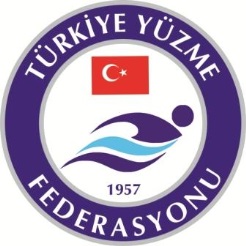 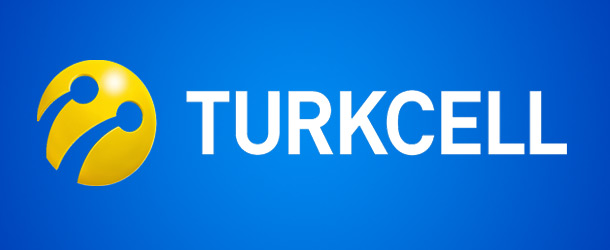 TURKCELL/ TÜRKİYE YÜZME FEDERASYONU  YÜZME ANTRENÖRLERİ GELİŞİM SEMİNERİ